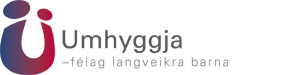             Reykjavík, 20. desember 2017Í ljósi umræðu undanfarinna daga um stöðu ýmissa þjóðfélagshópa nú fyrir jólin vill Umhyggja – félag langveikra barna vekja athygli á því, að foreldrar langveikra og fatlaðra barna sem þiggja foreldragreiðslur samkvæmt lögum nr.22/2006 fá ekki greidda desemberuppbót líkt og aðrir hópar sem þurfa á fjárhagsaðstoð að halda frá ríki og sveitarfélögum.Umhyggja vekur athygli á að markmið laga nr.22/2006 um greiðslur til foreldra langveikra og alvarlega veikra barna er að tryggja foreldrum fjárhagsaðstoð þegar þeir geta hvorki stundað nám né unnið vegna sérstakrar umönnunar barna sinna. Greiðslurnar eru tekjutengdar í allt að 6 mánuði, en að því loknu er um grunngreiðslur að ræða sem eru sambærilegar við kjör öryrkja. Dæmi eru um að foreldrar séu á grunngreiðslum í fjölda ára vegna þungrar umönnunar barna sinna.Enn fremur bendir Umhyggja á að aldraðir og öryrkjar fá desemberuppbót í samræmi við reglugerð nr.490/2017 um eingreiðslur lífeyrisþega. Jafnframt fá atvinnuleitendur slíka uppbót í samræmi við reglugerð nr.945/2017 og dæmi eru um að að einstaklingar sem þiggja fjárhagsaðstoð frá sveitarfélögum fái desemberuppbót sbr.reglur um fjárhagsaðstoð frá ReykjavíkurborgÞað er mat Umhyggju að foreldrar langveikra og fatlaðra barna sem hvorki geta né mega vinna eða stunda nám vegna umönnunar barna sinna, og þiggja foreldragreiðslur, standi síst betur að vígi en áðurnefndir hópar. Vegur þar þungt langvarandi fjarvera af vinnumarkaði og framfærsla annarra barna, auk þess sem Tryggingastofnun túlkar lögin á þann veg að foreldrum sem þiggja áðurnefndar grunngreiðslur sé hvorki heimilt að vinna né stunda nám samhliða þeim. Þá ber að geta þess að frítekjumark grunngreiðslanna er kr.74.201 á mánuði.Samkvæmt staðtölum Trygginarstofnunar fyrir 2016 (sjá töflu 1.3 á slóðinni https://www.tr.is/tryggingastofnun/tryggingastofnun_i_tolum/stadtolur/toflur-fyrir-arid-2015/) eru u.þ.b. 25 til 38 foreldrar á foreldragreiðslum í desember á ári hverju. Því má reikna með að kostnaður vegna desemberuppbótar til þessa hóps væri um 1,3 til 2,0 milljónir á ári. Umhyggja skorar því á yfirvöld að leiðrétta tafarlaust þá mismunun sem hér á sér stað og veita þannig fjölskyldum alvarlega veikra og fatlaðra barna betri tækifæri til að mæta þeim útgjöldum sem hátíðirnar hafa í för með sér.        Fyrir hönd stjórnar Umhyggju,Ingólfur Einarsson